Juillet 2020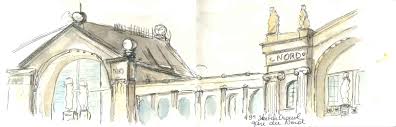 Semaine du 20 au 24 juillet Les moyens de transports : tout ce qui flotteMerci de fournir à vos enfants pour tous les jours : sac à dos, casquette, crème solaire, serviette, maillot de bain, masque et gourde.Nous ne pouvons rien prêter à vos enfants avec le protocole sanitaire. Merci de votre compréhension.Planning prévisionnel des activités ( météo, protocole sanitaire, idées des enfants).Lundi 20 juilletMardi 21 juilletMercredi 22 juillet Jeudi 23 juilletVendredi 24 juilletPetitsFil rouge : La Mer agitéeJeux de présentationThème /règles de vieGestes barrièresFabrication de voilier/bateauBaignadeCuisine : gâteau aux yaourtsCréation de petit radeau/ Guirlandes de bateauxFil rouge /jeux d eauBalade à UzuratCréation de planche de surf/affiche bateau/encre marineBateaux tangrâmesBalade au Parc de l’AurenceLoto des véhiculesFin des projetsCréation de pagaie et sous marinMoyensJeux de présentationThème /règles de vieGestes barrièresDébut d un gros baeteauFabrication de sous marin/ Cadre photo pirate et bateauFabrication d un bateau à voilePlanche de surfJeux d eauEssaie des bateaux au bord de la l’AurenceGrand décor en 3dJeux d eauBaignadeFin des projetsGrandsJeux de présentationThème /règles de vieGestes barrièresFresque murale Balade de stratégie bataille navale DansesFresque  suite et finJeux d eauCuisine : cookiesFabrication de bateau et courseFort Boyard Du MDLABataille Navale (préparation et jeu)Fin des projetsChasse au trésorJeux d eau karaoké